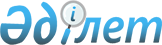 О внесении изменения в постановление акимата города Аксу от 28 февраля 2018 года № 100/3 "Об утверждении государственного образовательного заказа на дошкольное воспитание и обучение, размера родительской платы на 2018 год в городе Аксу"Постановление акимата города Аксу Павлодарской области от 18 сентября 2018 года № 612/9. Зарегистрировано Департаментом юстиции Павлодарской области 19 октября 2018 года № 6085
      В соответствии с пунктом 2 статьи 31 Закона Республики Казахстан от 23 января 2001 года "О местном государственном управлении и самоуправлении в Республике Казахстан", подпунктом 8-1) пункта 4 статьи 6 Закона Республики Казахстан от 27 июля 2007 года "Об образовании", акимат города ПОСТАНОВЛЯЕТ:
      1. В постановление акимата города Аксу от 28 февраля 2018 года № 100/3 "Об утверждении государственного образовательного заказа на дошкольное воспитание и обучение, размера родительской платы на 2018 год в городе Аксу" (зарегистрированное в Реестре государственной регистрации нормативных правовых актов за № 5916, опубликованное 26 марта 2018 года в Эталонном контрольном банке нормативных правовых актов Республики Казахстан) внести следующее изменение:
      приложение к указанному постановлению изложить в новой редакции, согласно приложению к настоящему постановлению.
      2. Контроль за выполнением настоящего постановления возложить на заместителя акима города Аксу Мусина М. А.
      3. Настоящее постановление вводится в действие со дня его первого официального опубликования. Государственный образовательный заказ на дошкольное воспитание
и обучение, размер родительской платы на 2018 год в городе Аксу
					© 2012. РГП на ПХВ «Институт законодательства и правовой информации Республики Казахстан» Министерства юстиции Республики Казахстан
				
      Аким города

Н. Дычко
Приложение
к постановлению акимата
города Аксу от 18 сентября
2018 года № 612/9
№
Наименование организаций дошкольного воспитания и обучения
Количество воспитанников организаций дошкольного воспитания и обучения
Средняя стоимость расходов на одного воспитанника в месяц не менее (в тенге)
Размер родительской платы в дошкольных организациях в месяц (в тенге)
1
2
3
4
5
1.
Государственное коммунальное казенное предприятие "Ясли-сад № 2 города Аксу" государственного учреждения "Отдел образования города Аксу" акимата города Аксу
225

(местный бюджет)
34026
до 5 лет - 10500;
от 5-7 лет - 8500.
2.
Государственное коммунальное казенное предприятие "Специальный детский сад "Асыл бөбек" государственного учреждения "Отдел образования города Аксу" акимата города Аксу
178
(местный бюджет)
55981
до 5 лет - 10500;
от 5-7 лет - 8500.
3.
Государственное коммунальное казенное предприятие "Ясли-сад № 14 поселка Аксу" государственного учреждения "Отдел образования города Аксу" акимата города Аксу
129
(местный бюджет)
34861
до 5 лет - 10500;
от 5-7 лет - 8500.
4.
Государственное коммунальное казенное предприятие "Ясли-сад № 16 города Аксу" государственного учреждения "Отдел образования города Аксу" акимата города Аксу
250
(местный бюджет)
31862
до 5 лет - 10500;
от 5-7 лет - 8500.
5.
Государственное коммунальное казенное предприятие "Ясли-сад № 18 города Аксу" государственного учреждения "Отдел образования города Аксу" акимата города Аксу
175
(местный бюджет)
32462
до 5 лет - 10500;
от 5-7 лет - 8500.
6.
Государственное коммунальное казенное предприятие "Ясли-сад № 19 города Аксу" государственного учреждения "Отдел образования города Аксу" акимата города Аксу
250
(местный бюджет)
32585
до 5 лет - 10500;
от 5-7 лет - 8500.
7.
Государственное коммунальное казенное предприятие "Ясли-сад № 24 города Аксу" государственного учреждения "Отдел образования города Аксу" акимата города Аксу
275

(местный бюджет)
32083
до 5 лет - 10500;
от 5-7 лет - 8500.
8.
Государственное коммунальное казенное предприятие "Ясли-сад "Балдырған" государственного учреждения "Отдел образования города Аксу" акимата города Аксу
115
(местный бюджет)
40101
до 5 лет - 10500;
от 5-7 лет - 8500.
9.
Коммунальное государственное казенное предприятие "Балапан" бөбектер бақшасы" отдела образования города Аксу, акимата города Аксу
320
(местный бюджет)
35017
до 5 лет - 10500;
от 5-7 лет - 8500.
10.
Коммунальное государственное казенное предприятие "Ясли-сад № 10 города Аксу" отдела образования города Аксу, акимата города Аксу
200

(местный бюджет)
33023
до 5 лет - 10500;
от 5-7 лет - 8500.
11.
Коммунальное государственное казенное предприятие "Ясли-сад № 20 города Аксу" отдела образования города Аксу, акимата города Аксу
180
(местный бюджет)
34361
до 5 лет - 10500;
от 5-7 лет - 8500.
12.
Государственное коммунальное казенное предприятие "Ясли-сад "Чайка" города Аксу" государственного учреждения "Отдел образования города Аксу" акимата города Аксу
107
(местный бюджет)
48820
до 3 лет - 6700;
от 3-7 лет - 10000.
13.
Коммунальное государственное казенное предприятие "Айгөлек" бөбектер бақшасы" отдела образования города Аксу, акимата города Аксу
66
(местный бюджет)
45166
до 3 лет - 8000;
от 3-7 лет - 8500.
14.
Государственное коммунальное казенное предприятие "Балдәурен" бөбектер бақшасы" отдела образования города Аксу, акимата города Аксу
27

(местный бюджет)
46003
до 3 лет - 7000;
от 3-7 лет - 8000.
15.
Государственное коммунальное казенное предприятие "Ясли-сад "Айналайын" отдела образования города Аксу, акимата города Аксу
250

(местный бюджет)
33750
до 5 лет - 10500
от 5-7 лет - 8500.
16.
Коммунальное государственное учреждение "Основная школа села Сольветка Евгеньевского сельского округа города Аксу" (мини-центр)
10

(местный бюджет)
22008
от 2-6 лет - 5000.
17.
Коммунальное государственное учреждение "Средняя школа имени М. Кабылбекова Алгабасского сельского округа города Аксу" (мини-центр)
22
(местный бюджет)
20780
от 2-6 лет - 7000.
18.
Коммунальное государственное учреждение "Средняя школа имени Донентаева села Курколь сельского округа имени М. Омарова города Аксу" (мини-центр)
12
(местный бюджет)
31382
от 2-6 лет - 6500.
19.
Коммунальное государственное учреждение "Достыкская средняя школа Достыкского сельского округа города Аксу" (мини-центр)
20
(местный бюджет)
24321
от 2-6 лет - 7000.
20.
Коммунальное государственное учреждение "Жамбылская средняя школа сельского округа имени Мамаита Омарова города Аксу" (мини-центр)
40
(местный бюджет)
22175
от 2-6 лет - 5000.
21.
Коммунальное государственное учреждение "Средняя школа села Кызылжар Кызылжарского сельского округа города Аксу" (мини-центр)
45
(местный бюджет)
16207
от 2-6 лет - 7000.
22.
Коммунальное государственное учреждение "Средняя школа села Акжол Калкаманского сельского округа города Аксу" (мини-центр)
28

(местный бюджет)
20994
от 2-6 лет - 6000.
23.
Коммунальное государственное учреждение "Средняя школа имени К. Камзина села Жолкудук Алгабасского сельского округа города Аксу" (мини-центр)
58
(местный бюджет)
14105
от 2-6 лет - 7000.
24.
Коммунальное государственное учреждение "Средняя школа села Уштерек Евгеньевского сельского округа города Аксу" (мини-центр)
45
(местный бюджет)
17482
от 2-6 лет - 6510.
25.
Коммунальное государственное учреждение "Средняя школа села Айнаколь Алгабасского сельского округа города Аксу" (мини-центр)
20
(местный бюджет)
25771
от 2-6 лет - 7000.
26.
Коммунальное государственное учреждение "Средняя школа села Сарышыганак Кызылжарского сельского округа города Аксу" (мини-центр)
33

(местный бюджет)
16591
от 2-6 лет - 6200
27.
Коммунальное государственное учреждение "Основная школа станции Спутник Достыкского сельского округа города Аксу" (мини-центр)
10

(местный бюджет)
21275
от 2-6 лет - 7000.
28.
Коммунальное государственное учреждение "Средняя школа села Береке Достыкского сельского округа города Аксу" (мини-центр)
50
(местный бюджет)
14895
от 2-6 лет - 6000.